LOUISE JACKSON WATERCOLOR CLASSLouise Jackson will teach a one-day class on April 24 which is a Tuesday at the FAA Gallery. This is a 16 x 16, on 300 lb. cp paper. $40 covers teaching fee and all of your paint. Class is 5 hours plus a half hour for lunch. It will be 10 am till 3:30 pm. If you would like to join us, simply email me or call at 937-886-5238. Snow will be gone by then. Hope you can come. A photo of the subject will be available in our Gallery or on our website www.fairbornart.org                                                                                                  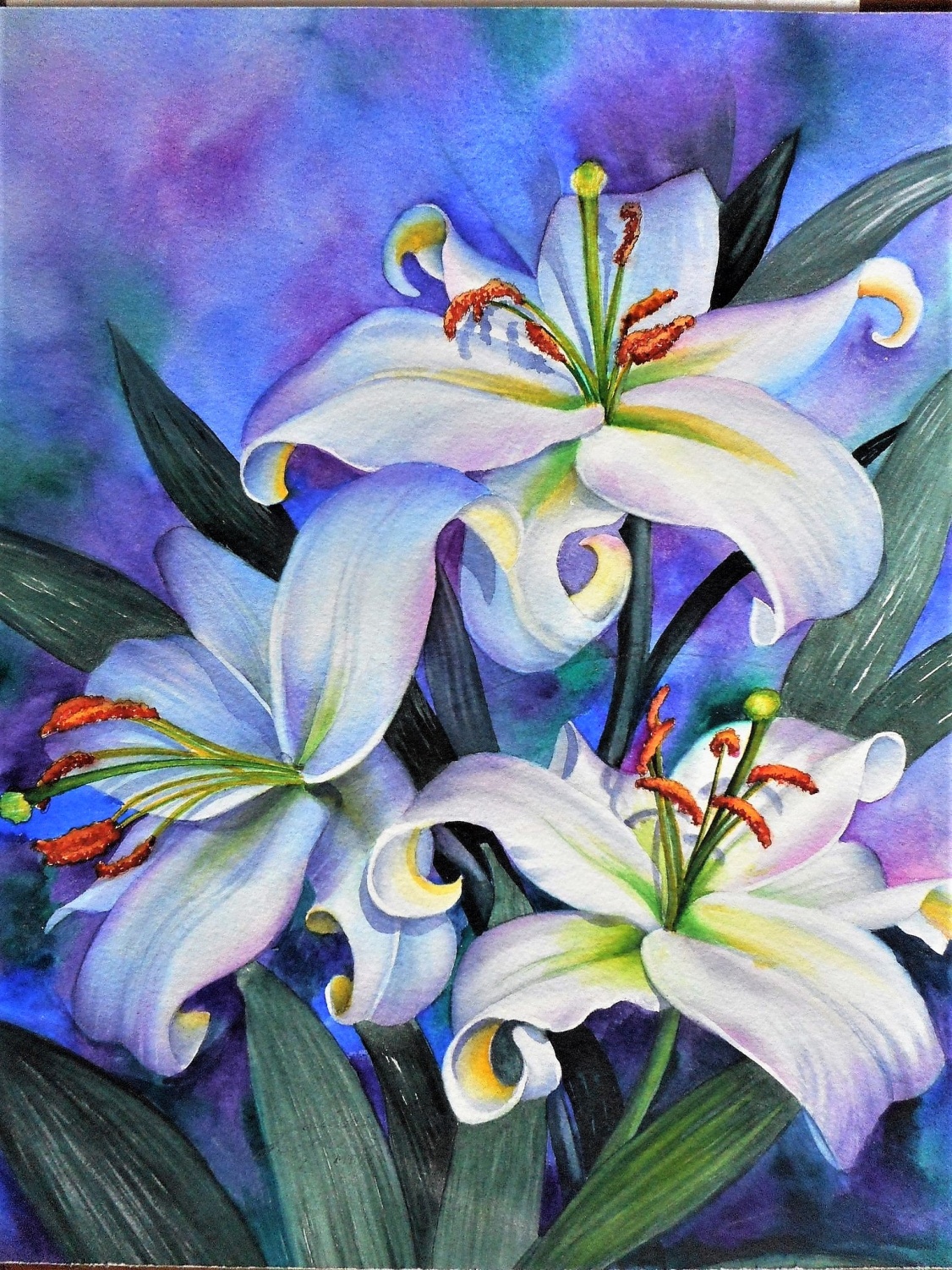 